  Guía de TrabajoHistoria y Geografía 8° Básico“La Independencia de Hispanoamérica”DESARROLLOPara el desarrollo de esta guía se recomienda la lectura del libro del estudiante, páginas 152 a la 168, además de los contenidos vistos durante la clase virtual (puede complementar con apoyándose en los textos y videos del Blog https://profehistoriahhcc.blogspot.com/) y en el Classroom del curso.ACTIVIDADESDentro de los factores que favorecieron el proceso de independencia de Hispanoamérica podemos encontrar:La ilustración y el ideal republicano.La Independencia de Estados Unidos y la Revolución Francesa.La crisis del imperio español y del sistema colonial.Todos los anteriores.El suceso que detona la conformación de las Juntas de Gobierno en América fue:La invasión a América por parte de los corsarios ingleses.La captura del rey Fernando VII por parte de Napoleón Bonaparte.La Independencia de Estados Unidos.La Revolución Española.Nombre que se daba al bando que era partidario de la emancipación y la organización de las repúblicas en América tenía como nombre:Patriotas.Realistas.Peninsulares.Criollos.Héroe de la Independencia de América, quien logró la Independencia de Venezuela, Colombia, Ecuador y Panamá, formando allí la “Gran Colombia”, fue:José de San Martín.Simón Bolívar.Bernardo O´Higgins.José Miguel Carrera.El proceso de la Independencia de Chile comienza un acontecimiento ocurrido el 18 de septiembre de 1810, el cual fue:El desastre de Rancagua.La declaración de la Independencia.La Primera Junta de Gobierno.La Batalla de Maipú.Según la historiografía tradicional, el proceso de la Independencia de Chile se divide en:Patria Vieja y Patria Nueva.Reconquista y Patria Nueva.Conquista, Colonia e Independencia.Patria Vieja, Reconquista y Patria Nueva.De acuerdo con lo estudiado, podemos decir que el proceso de Independencia de Hispanoamérica: Fue un rotundo fracaso.Fue un proceso donde cada país se independizó de manera autónoma.Fue un proceso continental, donde existió un proyecto común de independencia entre todos los países.La corona española logró continuar con el dominio de las colonias americanas, a pesar del proceso independentista.ACTIVIDADES DE CIERRE¿Cuáles fueron las principales características del proceso de Independencia de Hispanoamérica?____________________________________________________________________________________________________________________________________¿Qué elementos de la independencia de Hispanoamérica podemos encontrar presentes hasta el día de hoy? ____________________________________________________________________________________________________________________________________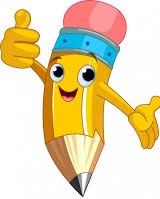 AUTOEVALUACIÓN O REFLEXIÓN PERSONAL SOBRE LA ACTIVIDAD:1.- ¿Qué fue lo más difícil de este trabajo? ¿Por qué?____________________________________________________________________________________________________________________________________Nombre:Curso: 8°   Fecha: semana N° 33¿QUÉ APRENDEREMOS?¿QUÉ APRENDEREMOS?¿QUÉ APRENDEREMOS?Objetivo (s): OA 16: Explicar la independencia de las colonias hispanoamericanas como un proceso continental, marcado por la crisis del sistema colonial, la apropiación de las ideas ilustradas y la opción por el modelo republicano, y analizar en este marco el proceso de Independencia de Chile.Objetivo (s): OA 16: Explicar la independencia de las colonias hispanoamericanas como un proceso continental, marcado por la crisis del sistema colonial, la apropiación de las ideas ilustradas y la opción por el modelo republicano, y analizar en este marco el proceso de Independencia de Chile.Objetivo (s): OA 16: Explicar la independencia de las colonias hispanoamericanas como un proceso continental, marcado por la crisis del sistema colonial, la apropiación de las ideas ilustradas y la opción por el modelo republicano, y analizar en este marco el proceso de Independencia de Chile.Contenidos: La Ilustración.Contenidos: La Ilustración.Contenidos: La Ilustración.Objetivo de la semana: Describir las principales características de la independencia de las colonias hispanoamericanas, a través del desarrollo de una Guía de Estudio, utilizando diversos medios tecnológicos.Objetivo de la semana: Describir las principales características de la independencia de las colonias hispanoamericanas, a través del desarrollo de una Guía de Estudio, utilizando diversos medios tecnológicos.Objetivo de la semana: Describir las principales características de la independencia de las colonias hispanoamericanas, a través del desarrollo de una Guía de Estudio, utilizando diversos medios tecnológicos.Habilidad: Describir.Habilidad: Describir.Habilidad: Describir.